ROMÂNIA                                                                         Adresa: Beliu, nr. 632, jud. Arad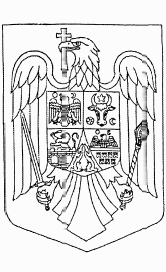 JUDEŢUL ARAD                                                                 Telefon/Fax:0257322239;0257322239,COMUNA  BELIU                                                                E-mail: primariabeliu@gmail.comCONSILIUL LOCAL___________________________________________________________________HOTĂRÂREA nr. 96din 28.11.2017privind cofinanțarea obiectivului de investitii“Reabilitare și modernizare unitate sanitară, în comuna Beliu, județul Arad”Consiliul Local Beliu, întrunit în ședința ordinară din 28.11.2017,Având în vedere:analizând prevederile Ordonantei de Urgenta a Guvernului nr.28/2013 pentru aprobarea Programului National de Dezvoltare Locala,luând act de Ordinul nr.1851/2013 privind aprobarea Normelor metodologice pentru punerea in aplicare a prevederilor Ordonantei de Urgenta a Guvernului nr.28/2013 pentru aprobarea Programului National de Dezvoltare Locala, luând act de Ordinul nr.199/2014 privind modificarea si completarea Normelor metodologice pentru punerea in aplicare a prevederilor Ordonantei de Urgenta a Guvernului nr.28/2013 pentru aprobarea Programului National de Dezvoltare Locala,aprobate prin Ordinul vice-prim-ministrului Ministerului Dezvoltarii Regionale, Administratiei Publice si Fondurilor Europene  nr.185/2013,luând in considerare prevederile Hotararii Guvernului nr.28/2008 privind aprobarea continutului cadru al documentatiei tehnico-economice aferente investitiilor publice,precum si a structurii si metodologiei de elaborare a devizului general pentru obiective de investitii si lucrari de interventii,tinând seama de prevederile Legii nr.273/2006 privind finantele publice locale,cu modificarile si completarile ulterioare,analizând studiul de fezabilitate si indicatorii tehnico-economici ai proiectului  “Reabilizare și modernizare unitate sanitară în Comuna Beliu, Județul Arad,având in vedere prevederile art.38 alin.(2) lit.c),f),l) si m),art.68 alin.(1) lit.b),precum si pe cele ale art.128 din Legea administratiei publice locale nr.215/2001,cu modificarile si completarile,Proiectul de hotărâre iniţiat de primarul com. Beliu,Prezenta hotărâre a fost adoptată cu unanimitate de voturi, adică 13 voturi ,,pentru,, ale celor 13 consilieri locali prezenţi din totalul de 13 în funcţie,           In temeiul art.46 alin.(1)din Legea administratiei publice locale nr.215/2001, cu modificarile si completarile ulterioare:HOTĂRĂȘTE           Art.1- Se aproba studiul de fezabilitate: “Reabilitare și modernizare unitate sanitară, în comuna Beliu, județul Arad”, cu valoarea totala de 1.692.358 lei , in baza Programului National de Dezvoltare Locala instituit prin Ordonanta de Urgenta a Guvernului nr.28/2013 modificata prin OUG nr.6/2017.          Art.2 – Se aproba cofinantarea proiectului cu valoarea de 89.771  lei din valoarea totala a proiectului.          Art.3 – Cu aducerea la indeplinire a prezentei hotarari se insarcineaza primarul COMUNEI BELIU.                 Art. 4. Prezenta hotărâre se afişează şi se comunică cu:		-Instituţia Prefectului- judeţul Arad;		-Primarul comunei Beliu;		- MDRAP București,		- cetățenii comunei   PREŞEDINTE DE ŞEDINŢĂ                                        Contrasemnează:      SARKOZI MIHAI                                    SECRETARUL COMUNEI BELIU                                                                              jr.  BIRĂU ANA-MARIA